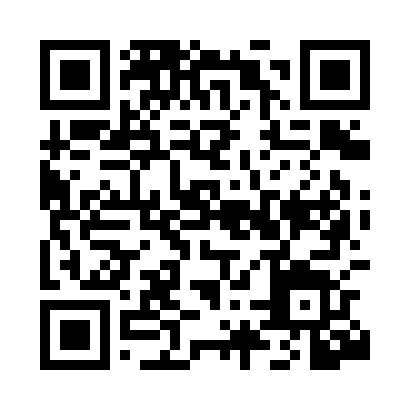 Prayer times for Mariazell, AustriaWed 1 May 2024 - Fri 31 May 2024High Latitude Method: Angle Based RulePrayer Calculation Method: Muslim World LeagueAsar Calculation Method: ShafiPrayer times provided by https://www.salahtimes.comDateDayFajrSunriseDhuhrAsrMaghribIsha1Wed3:325:4112:564:558:1210:122Thu3:305:3912:564:568:1310:143Fri3:275:3712:564:568:1510:164Sat3:245:3612:564:578:1610:185Sun3:225:3412:554:578:1710:216Mon3:195:3312:554:588:1910:237Tue3:175:3112:554:588:2010:258Wed3:145:3012:554:598:2110:289Thu3:115:2812:554:598:2310:3010Fri3:095:2712:555:008:2410:3311Sat3:065:2612:555:008:2510:3512Sun3:045:2412:555:018:2710:3713Mon3:015:2312:555:018:2810:4014Tue2:585:2212:555:028:2910:4215Wed2:565:2012:555:028:3110:4416Thu2:535:1912:555:038:3210:4717Fri2:515:1812:555:038:3310:4918Sat2:485:1712:555:038:3410:5219Sun2:455:1612:555:048:3610:5420Mon2:435:1512:555:048:3710:5621Tue2:405:1412:555:058:3810:5922Wed2:385:1212:565:058:3911:0123Thu2:385:1112:565:068:4011:0424Fri2:385:1112:565:068:4111:0625Sat2:375:1012:565:078:4211:0626Sun2:375:0912:565:078:4411:0727Mon2:375:0812:565:078:4511:0728Tue2:375:0712:565:088:4611:0829Wed2:365:0612:565:088:4711:0830Thu2:365:0612:565:098:4811:0931Fri2:365:0512:575:098:4911:09